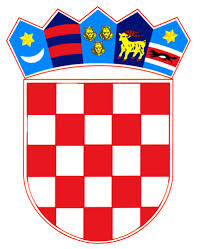             REPUBLIKA HRVATSKAKRAPINSKO – ZAGORSKA ŽUPANIJA      OPĆINA KRALJEVEC NA SUTLI            OPĆINSKA NAČELNICAKLASA: 023-05/17-21/03URBROJ: 2135-02-17-01Kraljevec na Sutli, 10.11.2017.	Na temelju članka 49. Statuta Općine Kraljevec na Sutli (Službeni glasnik Krapinsko – zagorske županije br. 32/17), Načelnica raspisuje JAVNI POZIVza provođenje parcelacijskog elaborata za cestu Radakovo - AntunošakI. 	Općina Kraljevec na Sutli je u procesu izrade parcelacijskog elaborata za formiranje općinskog puta od dijelova k.č.br. 16/17, 18, 19/1, 19/2,19/3, 19/4, 19/5, 1932, 19/6, 19/7, 19/8, 20/1, 20/2, 20/3, 20/4, 20/5, 20/6, 20/8, 70/1, 1936, 20/10, 65/1, 65/2, 65/3, 66, 67/1, 68,69/2, 69/3, 70/1, 71/1, 71/2, 71/4, 71/5, 120/1, 121/2, 121/3, 122/1, 123, 1934, 1937, 1938, 124/1, 124/2, 124/3, 131/1, 130/3, 20/30 k.o. Radakovo.II.	Pozivaju se građani (pravne i fizičke osobe) na sastanak 	Ukoliko se ne odazovete na sastanak, smatrat će se da nemate primjedbi na predmetno izvješće. Ovime se ne prejudiciraju vlasnički niti posjednički odnosi, već je riječ o formalnoj pretpostavci za provođenje parcelacijskog elaborata.III. 	Parcelacijski elaborat će izrađivati ovlašteni inženjer geodezije Dario Petrlić, GEO TERRA d.o.o, Draše 57/B, Kraljevec na Sutli. Sve ostale informacije mogu se dobiti u Jedinstvenom upravnom odjelu Općine Kraljevec na Sutli, tel. 049 554 523.                                                                                                               Načelnica                                                                                                  Općine Kraljevec na Sutli                                                                     Danijela Pongrac   